Construction d’une carte mentale 
autour de la notion d'isomérieNiveau : terminale SCompétences mises en œuvre :Analyser.S'approprier.Communiquer.Principe de l'activité : Construire (*) une carte mentale autour de la notion d'isomérie (**). Différentes entrées sont possibles :	- les mots-clés/expressions sont fourni(e)s par le professeur. 	- les élèves extraient les mots-clés/expressions à partir des documents utilisés pendant la séquence avec le professeur.(*) La construction de la carte peut être réalisée :	- en version papier (avec éventuellement découpage/collage d'étiquettes préparées au préalable).	- en version numérique (avec un logiciel tel que Free-Mind, Bubbl.us...).(**) Prolongement possible : demander aux élèves ayant achevé la construction de leur carte mentale de l'illustrer par des exemples (types de représentations au choix : formule développée, semi-développée, topologique).Conditions de mise en œuvre : Deux options d'utilisation de la ressourceOption 1 : deux séances de 1h (consécutives ou non)	Séance 1 : extraction des mots-clés/expressions.	Séance 2 : création de la carte mentale.Option 2 : une séance de 1h	Création de la carte mentale (sans extraction préalable des mots-clés/expressions qui seront fournis par le professeur).Remarques et conseils :Exemple d’une carte mentale réalisée par un élève : voir document en page 3Travail de synthèse autour de la notion d'isomérieÉtiquettes renfermant les mots-clés/expressions pour la construction de la carte mentale :Travail de synthèse autour de la notion d'isomérieExemple d’une carte mentale réalisée par un élève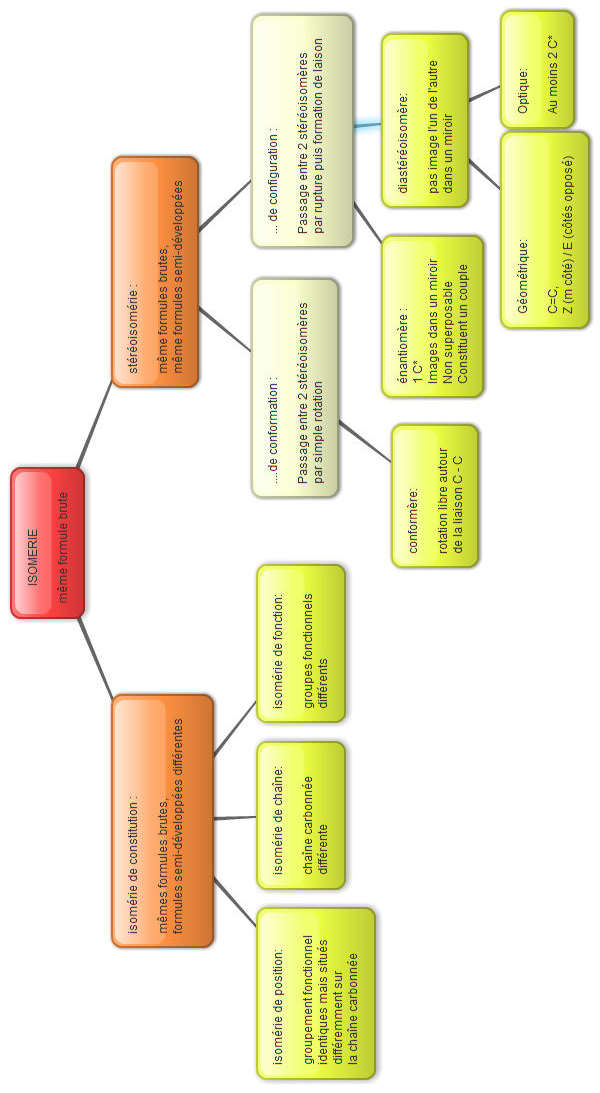 Isomérie... de conformationMêmes formules brutes, mêmes formules semi-développéesÉnantiomèresNon superposables... de configurationIsomérie de constitutionMêmes formules brutes, des formules semi-développées différentesStéréoisomérieIsomérie de fonctionDiastéréoisomèresImages dans un miroirConstituent un coupleNon images dans un miroirIsomérie de positionPassage entre 2 stéréoisomères par simple rotationIsomérie de chaînePassage entre 2 stéréoisomères par rupture puis formation de liaison